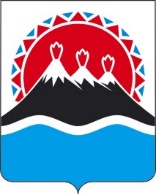 П О С Т А Н О В Л Е Н И ЕПРАВИТЕЛЬСТВАКАМЧАТСКОГО КРАЯг. Петропавловск-КамчатскийПРАВИТЕЛЬСТВО ПОСТАНОВЛЯЕТ:1. Внести в постановление Правительства Камчатского края Правительства Камчатского края от 17.08.2022 № 442-П «Об особенностях возмещения расходов связанных со служебными командировками, работникам, заключившим трудовой договор о работе в государственных органах Камчатского края, работникам краевых государственных учреждений, работникам Территориального фонда обязательного медицинского страхования Камчатского края, при направлении в командировку на территорию Донецкой Народной Республики, Луганской Народной Республики и иные территории, нуждающиеся в обеспечении жизнедеятельности населения и восстановлении объектов инфраструктур, и внесении изменений в постановление Правительства Камчатского края от 14.06.2022  № 312-П» следующие изменения:1) в наименовании слова «и иные территории, нуждающиеся в обеспечении жизнедеятельности населения и восстановлении объектов инфраструктур» заменить словами «Запорожской области и Херсонской области»;2) преамбулу изложить в следующей редакции:«В соответствии со статьей 168 Трудового кодекса Российской Федерации, учитывая постановление Правительства Российской Федерации от 28.10.2022                 № 1915 «Об отдельных вопросах, связанных с командированием на территории Донецкой Народной Республики, Луганской Народной Республики, Запорожской области и Херсонской области»;3) в части 1:а) в абзаце первом слова «и иных территориях, нуждающихся в обеспечении жизнедеятельности населения и восстановлении объектов инфраструктуры» заменить словами «Запорожской области и Херсонской области»;б) дополнить пунктами 3-5 следующего содержания:«3) дополнительные расходы, связанные с проживанием вне постоянного места жительства (суточные), возмещаются в размере 8480 рублей за каждый день нахождения в служебной командировке;4) расходы по найму жилого помещения возмещаются работникам (кроме тех случаев, когда им предоставляется бесплатное жилое помещение), по фактическим затратам, подтвержденным соответствующими документами, но не более 7210 рублей в сутки;5) возмещение расходов по найму жилого помещения при размещении у физических лиц в период пребывания в служебной командировке на территориях Донецкой Народной Республики, Луганской Народной Республики, Запорожской области и Херсонской области может подтверждаться распиской или договором оказания услуг, а при отсутствии таких документов - на основании служебной записки (рапорта) и (или) иного документа о фактическом сроке пребывания в месте размещения, содержащего подтверждение принимающей стороны о сроке прибытия в место размещения и убытия из места размещения, оплату стоимости найма жилого помещения, либо в ином порядке, определяемом правовым актом (приказом, распоряжением) работодателя.».2. Настоящее постановление вступает в силу после дня его официального опубликования и распространяется на правоотношения, возникшие с 30 сентября 2022 года.[Дата регистрации]№[Номер документа]О внесении изменений в постановление Правительства Камчатского края от 17.08.2022                              № 442-П «Об особенностях возмещения расходов связанных со служебными командировками, работникам, заключившим трудовой договор о работе в государственных органах Камчатского края, работникам краевых государственных учреждений, работникам Территориального фонда обязательного медицинского страхования Камчатского края, при направлении в командировку на территорию Донецкой Народной Республики, Луганской Народной Республики и иные территории, нуждающиеся в обеспечении жизнедеятельности населения и восстановлении объектов инфраструктур, и внесении изменений в постановление Правительства Камчатского края от 14.06.2022                             № 312-П»Председатель Правительства Камчатского края[горизонтальный штамп подписи 1]                  Е.А. Чекин